3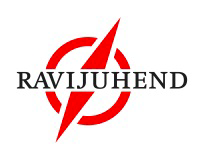 Ravijuhendi “Transfusioonravi juhend (I osa). Äge verejooks ja massiivne transfusioon; patsiendi operatsioonile eelnev ambulatoorne ja perioperatiivne käsitlus” töörühma koosolek nr 122.04.2021 kell 10:00–14:00E-koosolek (platvormi Teams kaudu)Osalesid töörühma juht Kadri Rohtla; töörühma liikmed Renna Truus, Pille Lõmps, Kerli Vijar, Merike Toomik, Mari Punab, Marko Murruste, Polina Savitski; TÜ ravijuhendite püsisekretariaadi liikmed Kairit Linnaste, Kaja-Triin Laisaar, Paula Tomson; sekretariaadi liikmed Triin Paabo, Elise Lätt, Liisa Saare.Ei osalenud töörühma liige Angela KalameesKoosolekul osales töörühma 9st liikmest 8 – sisuliste otsuste tegemiseks oli kvoorum koos. Töörühma liige Mari Punab liitus koosolekuga kl 11:00. Püsisekretariaadi liige Paula Tomson pakkus koosoleku alguses tehnilist tuge ja lahkus pärast enesetutvustust. Püsisekretariaadi liige Kaja-Triin Laisaar lahkus pärast metoodika koolitust, kl 12:00. Koosolekut juhatas ja protokollis Kairit Linnaste. Koosoleku päevakord:1. Sissejuhatus ja enesetutvustus 2. Huvide deklareeriminePüsisekretariaadi liige Paula Tomson on kogunud töörühma ja sekretariaadi liikmetelt huvide deklaratsioonid, püsisekretariaadi liige Kairit Linnaste on need koondanud. Töörühma liikmed vaatasid üle esitatud ja kirja saanud info, lisati mõned täiendused. Kõik võimalikud huvide konfliktid on dokumenteeritud.3. Metoodika koolitus (Kaja-Triin Laisaar)Ravijuhendite püsisekretariaadi metoodikakonsultant Kaja-Triin Laisaar tegi töörühma liikmetele ja sekretariaadi liikmetele koolituse käsitledes järgmiseid teemasid: osalised ravijuhendi koostamisel, ravijuhendi käsitlusala, Eestis ravijuhendite koostamisel kasutuses olev metoodika, kliinilised küsimused ravijuhendis, teadusliku tõendusmaterjali allikad, teadusliku tõendusmaterjali sünteesimine, soovituse koostamine.4. Käsitlusala arutelu14.04 2021 pidas püsisekretariaadi liige Kairit Linnaste töörühma juhi Kadri Rohtla ja töörühma liikme Renna Truus’ga eelkohtumise, et väljaselgitada ravijuhendi fookus. Selle põhjal koostas püsisekretariaadi liige K.Linnaste käsitlusala tööversiooni, mille põhjal töörühma liikmetega arutelu läbi viidi. Nõustuti, et olulisi teemasid on palju ja need kõik ühe ravijuhendi käsitlusalasse ei mahu. Seepärast tehti otsus jagada teemad kahte/kolme juhendisse. Esimeses juhendis soovitakse käsitleda ägeda verejooksu, massiivse transfusiooni ning patsiendi perioperatiivse käsitluse teemasid. Jätkujuhendi teemadeks oleks krooniliste haiguste ja intensiivravil olevate patsientide käsitlus. Selles juhendis soovitakse hõlmata täiskasvanud patsiendid, sh rasedad. Laste kaasamist juhendisse ei kinnitatud, sekretariaadi liige uurib, kuidas on Austraalia juhendi tõendusmaterjalis valimit määratletud (kas on arvestatud kehakaalu, vanust). Töörühma liikmed täiendasid käsitletavate teemade loetelu, samuti kinnitati teemad, mida ravijuhend ei käsitle. 5. Juhendi edasine kavaJärgmine töörühma koosolek toimub 06.05.2021, selle koosoleku eesmärgiks on kinnitada kliinilised ja tervishoiukorralduslikud küsimused. Püsisekretariaadi liige valmistab töörühma liikmetele elektroonse vormi hindamaks Austraalia juhendis esitatud kliiniliste küsimuste olulisust. Küsitluse tulemuste põhjal viiakse läbi järgmise koosoleku arutelu. Samuti koostab K. Linnaste Doodle hääletuse juuni, augusti ja septembri koosolekute määramiseks. Protokoll koostatud 30.04.2021